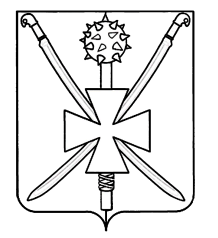 СоветАтаманского сельского поселенияПавловского районаРЕШЕНИЕ от 14.07.2016 		   	                                                                                     № 31/88           ст. АтаманскаяО денежном вознаграждении выборного должностного лица местного самоуправления, осуществляющего свои полномочия на постоянной основе и оплате труда муниципальных служащих администрации Атаманского сельского поселения Павловского района  В соответствии с законом Краснодарского края от 8 июня 2007 года № 1244-К3 «О муниципальной службе в Краснодарском крае», постановлением главы администрации (губернатора) Краснодарского края от 29 июля 2008 года № 724 «О нормативах формирования расходов на оплату труда депутатов, выборных должностных лиц местного самоуправления, осуществляющих свои полномочия на постоянной основе, муниципальных служащих и содержание органов местного самоуправления муниципальных образований Краснодарского края» (с изменениями на период 2017 года), руководствуясь статьёй 36 Федерального закона от 6 октября 2003 года № 131-ФЗ «Об общих принципах организации местного самоуправления в Российской Федерации», Совет Атаманского сельского поселения Павловского района р е ш и л:          1. Утвердить Положение об оплате труда выборного должностного лица органа местного самоуправления – главы Атаманского сельского поселения Павловского района, осуществляющего свои полномочия на постоянной основе согласно приложению № 1 к настоящему решению.          2. Утвердить размеры денежного вознаграждения и ежегодного денежного поощрения выборного должностного лица органов местного самоуправления Атаманского сельского поселения Павловского района, осуществляющего свои полномочия на постоянной основе, согласно приложению № 2 к настоящему решению.          3. Утвердить Положение об оплате труда муниципальных служащих администрации Атаманского сельского поселения Павловского района, согласно приложению № 3 к настоящему решению.          4. Утвердить размеры должностных окладов и ежемесячного денежного поощрения муниципальных служащих администрации Атаманского сельского поселения Павловского района, согласно приложению № 4 к настоящему реше-2нию.          5. Утвердить размеры окладов за классный чин муниципальных служащих администрации Атаманского сельского поселения Павловского района, согласно приложению № 5 к настоящему решению.          6. Решение Совета Атаманского сельского поселения Павловского района от 20 марта 2014 года № 62/176 «Об утверждении Положения об оплате труда в администрации Атаманского сельского поселения Павловского района» признать утратившим силу.          7.  Привести правовые акты администрации Атаманского сельского поселения Павловского района в соответствие с настоящим решением.          8. Организацию выполнения данного решения возложить на администрацию Атаманского сельского поселения Павловского района.            9. Контроль за исполнением данного решения возложить на постоянную комиссию по финансам, бюджету, налогам и инвестиционной политике (Кривко).          10. Решение вступает в силу со дня обнародования и распространяется на правоотношения, возникшие с 01 июля 2016 года.Исполняющий обязанности главыАтаманского сельского поселенияПавловского района                                                                                     Е.А.Сахно